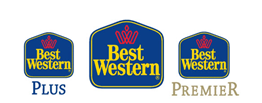 PRESSRELEASE                                     Stockholm, 4 december, 2014Best Western växer med nytt modernt hotell i Stockholms city.Vid årsskiftet 2015/2016 öppnar ett helt nytt cityhotell och hotellkoncept där allt det onödiga har skalats bort och där det finns mer plats för dig och det du tycker om. Tidigare har vi i Sverige fått välja mellan genomarbetade designhotell eller standardiserade mellanprisalternativ. &hotel är något annat – ett hotell som ligger centralt med allt du behöver till ett riktigt bra pris. BEST WESTERN &hotel blir namnet på det nya cityhotellet.Bakom konceptet ligger ett omfattande arbete som utgår från dagens resenärer och hotellgäster. En mängd frågor har ställts och analyserats. Vad är viktigast när vi bor på ett hotell idag, vad vill vi göra och vad kan vi vara utan? De 202 rummen på &hotel kommer att vara lite mindre än vanligt, men med högsta kvalitet, komfort och funktion. Samtidigt satsar man stort på de sociala ytorna. Här finns en restaurang, en bar, ett bibliotek och flera andra rum där människor kan mötas, koppla av och umgås. Namnet – &hotel – syftar på hotellets huvudsakliga fokus. Framför namnet &hotel kan du addera allt det där andra som du vill ha och söker efter. Oavsett om det är sightseeing, nöjen eller arbete.BEST WESTERN &hotel kommer att ligga helt rätt i tiden, det är modernt och genomtänkt. Ett hotell byggt med fokus på att förenkla för gästerna så att de i sin tur kan fokusera på allt det som de kommit hit för att göra, säger Lars-Jerker Molin, VD och delägare på Sleepingfox Hotel Group AB.Det känns spännande med ett hotell som är anpassat för den moderna resenären och som samtidigt har det strategiska läget endast ett stenkast från Hötorget, säger Johan Kukacka, VD Best Western Scandinavia. Med det nya hotellet stärker vi vår position som en av de större aktörerna i Stockholm. Best Western får i och med nytillskottet 14 hotell i Stockholmsområdet.För mer information kontakta:			 Johan Kukacka, VD			Lars-Jerker Molin, VD Best Western Scandinavia			Sleepingfox Hotel Group ABTfn: 073-514 39 00			Tfn: 070-602 30 31Epost: johan.kukacka@bestwestern.se		Epost: larsjerker@molinbolagen.se